Supplementary material Title	Real world costs of Hodgkin and the main B-Cell Non-Hodgkin lymphomas in FranceRunning title	Cost assessment of lymphomas in FranceMichael Mounié, Ph.D 1,2,3. Nadège Costa, Ph.D 1,2. Cécile Conte, Ph.D. Student 4, Dominique Petiot, M.D 5. Didier Fabre, M.D 5. Fabien Despas Ph.D 4,6,. Maryse Lapeyre-Mestre, Ph.D., M.D 3,4,6.  Guy Laurent, Pr 7. Nicolas Savy, Ph.D 3,8. Laurent Molinier, Pr 1,2,3,5.1 : Unité d'Evaluation Médico-Economique, Centre Hospitalier Universitaire, Toulouse F-31059, France2 : Institut National de la Santé et de la Recherche Médicale –INSERM, Unité Mixte de Recherche–UMR 1027, F-31000 Toulouse, France            3 : Université Toulouse III Paul Sabatier, Toulouse, France4 : Laboratoire de Pharmacologie Médicale, facultés de Médecine,  37 allées Jules Guesde, Université Toulouse III Paul Sabatier 31000 Toulouse5 : Département d’Information Médicale, Centre Hospitalier Universitaire, Toulouse F-31059, France6 : Service de Pharmacologie Clinique, CIC 1436, CHU Toulouse, F-31000 Toulouse, France 7 : Service d'hématologie CHU Toulouse, Institut Universitaire du Cancer-Oncopôle de Toulouse, 31100 Toulouse8 : Institut Mathématiques de Toulouse, UMR 5219, CNRS, F-31062, Toulouse, France.Requests for reprints and Corresponding author: Mr Mounié MichaelUnité d’Evaluation Médico-Economique, Département d’Information Médicale, Centre Hospitalier Universitaire, 2 Rue Viguerie, 31300 Toulouse Cedex 09, FranceTel. +33677708149E-mail: mounie.m@chu-toulouse.frSupplementary material 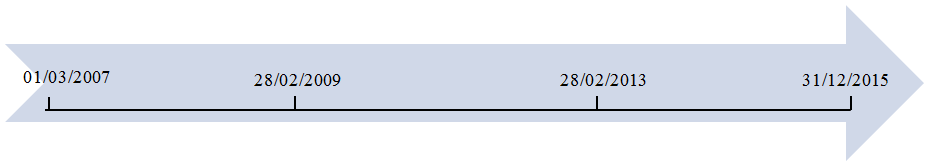 UtilizationCode meaningCode ICD 10EntitledStudy population and 
Study periodLymphomaC81Hodgkin lymphomaStudy population and
Study periodLymphomaC82Follicular  NHLStudy population and
Study periodLymphoma	C83.3Diffuse B Cell NHLStudy population and
Study periodManagementZ511Chemotherapy session for tumorStudy population and
Study periodManagementZ512Others chemotherapy	Study period	ManagementZ510		Radiotherapy sessionStudy periodManagementZ452Adjustment and maintenance of a vascular access deviceStudy periodManagementZ513Blood transfusion without diagnosisStudy periodManagementZ9480Other organ and tissue transplantsStudy periodManagementD60-64Medullary aplasia and other anemiasStudy periodManagementD70AgranulocytosisICD: International Classification of Diseases,  NHL : Non Hodgkin LymphomaICD: International Classification of Diseases,  NHL : Non Hodgkin LymphomaICD: International Classification of Diseases,  NHL : Non Hodgkin LymphomaICD: International Classification of Diseases,  NHL : Non Hodgkin Lymphoma Consumed resourcesUnit costs typesUnit cost sourcesHospitalizationsInpatient staysDisease Related GroupsTechnical Agency of Hospital information1Day hospital	Disease Related GroupsTechnical Agency of Hospital information1Additional expensive drugCommon Unit of DispensationAmeli (French Health Insurance)2General practitioner and specialist visitsGeneral Classification of Professional ActsAmeli (French Health Insurance)3Medcial actsImagingCommon Classification of Medical Acts	Ameli (French Health Insurance)4BiologyClassification of acts of Medical BiologyAmeli (French Health Insurance)5OthersCommon Classification of Medical ActsAmeli (French Health Insurance)4Paramedical actsGeneral Classification of Professional ActsAmeli (French Health Insurance)3MedicationMedication Database and Tariffs InformationAmeli (French Health Insurance)6Medical equipmentList of Product and ServiceAmeli (French Health Insurance)7TransportationGeneral Classification of Professional ActsAmeli (French Health Insurance)3Productivity lossDaily benefitsPer day costAmeli (French Health Insurance)8Disability pension	Per day costAmeli (French Health Insurance)91: https://www.atih.sante.fr/manuel-des-ghm-version-provisoire-2016 ; 2: http://www.codage.ext.cnamts.fr/codif/bdm_it/index_tele_ucd.php?p_site=AMELI ;3: https://www.ameli.fr/sites/default/files/Documents/576134/document/ngap_version_du_01.07.2019_cnam.pdf ;4: https://www.ameli.fr/accueil-de-la-ccam/telechargement/index.php;5: http://www.codage.ext.cnamts.fr/codif/nabm/telecharge/index_tele.php?p_site=AMELI ;6 : http://www.codage.ext.cnamts.fr/codif/bdm_it/index_presentation.php?p_site=AMELI ;7: http://www.codage.ext.cnamts.fr/codif/tips//telecharge/index_tele.php?p_site=AMELI ; 8: https://www.ameli.fr/assure/remboursements/indemnites-journalieres/arret-maladie ;9: https://www.ameli.fr/assure/remboursements/pensions-allocations-rentes/invalidite ;1: https://www.atih.sante.fr/manuel-des-ghm-version-provisoire-2016 ; 2: http://www.codage.ext.cnamts.fr/codif/bdm_it/index_tele_ucd.php?p_site=AMELI ;3: https://www.ameli.fr/sites/default/files/Documents/576134/document/ngap_version_du_01.07.2019_cnam.pdf ;4: https://www.ameli.fr/accueil-de-la-ccam/telechargement/index.php;5: http://www.codage.ext.cnamts.fr/codif/nabm/telecharge/index_tele.php?p_site=AMELI ;6 : http://www.codage.ext.cnamts.fr/codif/bdm_it/index_presentation.php?p_site=AMELI ;7: http://www.codage.ext.cnamts.fr/codif/tips//telecharge/index_tele.php?p_site=AMELI ; 8: https://www.ameli.fr/assure/remboursements/indemnites-journalieres/arret-maladie ;9: https://www.ameli.fr/assure/remboursements/pensions-allocations-rentes/invalidite ;1: https://www.atih.sante.fr/manuel-des-ghm-version-provisoire-2016 ; 2: http://www.codage.ext.cnamts.fr/codif/bdm_it/index_tele_ucd.php?p_site=AMELI ;3: https://www.ameli.fr/sites/default/files/Documents/576134/document/ngap_version_du_01.07.2019_cnam.pdf ;4: https://www.ameli.fr/accueil-de-la-ccam/telechargement/index.php;5: http://www.codage.ext.cnamts.fr/codif/nabm/telecharge/index_tele.php?p_site=AMELI ;6 : http://www.codage.ext.cnamts.fr/codif/bdm_it/index_presentation.php?p_site=AMELI ;7: http://www.codage.ext.cnamts.fr/codif/tips//telecharge/index_tele.php?p_site=AMELI ; 8: https://www.ameli.fr/assure/remboursements/indemnites-journalieres/arret-maladie ;9: https://www.ameli.fr/assure/remboursements/pensions-allocations-rentes/invalidite ;Comorbidities (n, (%))HLHLHLFLFLFLDLBCLComorbidities (n, (%))CasesControlsPCasesControlsPCasesControlsPMyocardial Infarction1 (1.8)3 (1.3)12 (3.1)3 (1.2)0.2621 (1)6 (1.5)1Congestive Heart Failure2 (3.5)0 (0)0.0390 (0)4 (1.6)0.5874 (3.9)7 (1.7)0.243Periphral Vascular Disease0 (0)1 (0.4)12 (3.1)7 (2.7)12 (1.9)12 (2.9)0.746Cerebrovascular Disease1 (1.8)3 (1.3)11 (1.6)2 (0.8)0.4893 (2.9)7 (1.7)0.427Dementia0 (0)2 (0.9)11 (1.6)2 (0.8)0.4890 (0)10 (2.4)0.224Chronic Pulmonary Disease1 (1.8)8 (3.5)0.6931 (1.6)15 (5.9)0.214 (3.9)28 (6.8)0.363Connective Tissue Disease2 (3.5)1 (0.4)0.1030 (0)1 (0.4)13 (2.9)3 (0.7)0.098Ulcer Disease0 (0)0 (0)11 (1.6)0 (0)0.20 (0)0 (0)1Mild Liver Disease1 (1.8)2 (0.9)0.4891 (1.6)2 (0.8)0.4892 (1.9)1 (0.2)0.103Diabetes1 (1.8)14 (6.1)0.3183 (4.7)24 (9.4)0.3160 (0)42 (10.2)<0.001Hemiplegia0 (0)1 (0.4)10 (0)1 (0.4)11 (1)1 (0.2)0.36Moderate Or Severe Renal Disease0 (0)1 (0.4)11 (1.6)0 (0)0.21 (1)5 (1.2)1Diabete With End Organ Damage0 (0)1 (0.4)10 (0)1 (0.4)10 (0)3 (0.7)1Any Tumor (except lymphoma)5 (8.8)12 (5.3)0.34716 (25)28 (10.9)0.00718 (17.5)31 (7.5)0.004Moderate Or Severe Liver Disease1 (1.8)0 (0)0.20 (0)1 (0.4)10 (0)0 (0)1Metastatic Solid Tumor2 (3.5)1 (0.4)0.1032 (3.1)0 (0)0.0393 (2.9)1 (0.2)0.027HIV.AIDS1 (1.8)0 (0)0.21 (1.6)0 (0)0.21 (1)0 (0)0.2HLHLHLFLFLFLDLBCLDLBCLDLBCLCases (n=57)Controls (n=228)∆CostCases (n=64)Controls (n=256)∆CostCases (n=103)Controls (n=412)∆CostInpatient stays3075 [2325; 4580]95 [38; 284]29803188 [2733; 3716]73 [46; 122]31155999 [5400; 6849]68 [43; 113]5931   Additional medicine:494 [132; 2231]64 [14; 249]4301701 [1351; 2180]-17012291 [2005; 2758]7 [0; 21]2284              Rituximab45 [3; 147]-451511 [1185; 1933]-15112061 [1771; 2541]-2061      Other  medicines*449 [87; 1929]64 [14; 250]385191 [102; 529]-191230 [137; 377]7 [0; 21]223   DRG tarifs :2273 [1813; 3098]25 [15; 41]22481379 [1105; 1820]54 [32; 96]13253387 [2868; 3987]46 [32; 74]3341Diagnosis879 [522; 1859]-879364 [239; 572]-364618 [451; 872]-618Treatment1124 [934; 1367]-1124800 [591; 1204]-8002167 [1831; 2651]-2167Adverse event  87 [26; 244]-8727 [8; 69]-27159 [92; 312]-159Other hospitalizations184 [105; 301]25 [16; 41]159188 [105; 376]54 [33; 101]134443 [255; 856]46 [31; 76]397Productivity loss499 [337; 671]35 [22; 61]464200 [114; 318]64 [36; 124]136261 [176; 374]32 [18; 58]229   Daily allowance419 [285; 573]19 [10; 37]400187 [107; 312]9 [3; 24]178220 [139; 330]8 [3; 21]212Medical acts188 [140; 280]16 [12; 31]172118 [96; 148]24 [20; 31]94181 [152; 238]20 [18; 24]161   Laboratory tests68 [57; 85]4 [3; 6]6453 [43; 69]7 [6; 10]4676 [67; 85]6 [5; 7]70   Imaging Acts23 [17; 33]3 [2; 4]2021 [16; 28]7 [5; 9]1427 [21; 34]6 [5; 8]21   Technical Flate rates91 [54; 197]1 [0; 2]9039 [26; 62]2 [1; 3]3755 [40; 75]2 [1; 3]53Transportation255 [192; 337]7 [2; 21]24892 [66; 129]3 [2; 9]89244 [200; 304]5 [3; 8]239   Ambulance22 [10; 44]3 [0; 18]1914 [7; 27]0 [0; 1]1481 [57; 118]2 [1; 4]79   Taxi111 [73; 173]1 [0; 8]11042 [25; 72]1 [0; 2]4197 [72; 130]1 [0; 1]96   VSL98 [54; 175]1 [0; 2]9731 [18; 53]2 [0; 8]2956 [39; 81]2 [1; 5]54Medications (**)592 [449; 812]32 [22; 63]560427 [302; 613]62 [48; 88]365908 [803; 1027]50 [43; 64]858anti-infectious for                                                                                               systemic use (J)45 [25; 131]1 [1; 2]4439 [20; 109]1 [1; 3]3842 [29; 72]1 [1; 2]41Antineoplastics and immuno-modulators (L) 351 [251; 477]3 [0; 9]348227 [153; 343]11 [2; 33]216533 [460; 614]6 [2; 21]527       Growth Factors (L03AA)335 [242; 462]-335215 [138; 320]-215524 [446; 603]-524Filgrastim66 [34; 131]-6629 [13; 57]-2983 [59; 115]-83Lenograstim207 [137; 307]-20753 [27; 100]-53216 [166; 272]-216Pegfilgrastim62 [25; 133]-62133 [67; 249]-133225 [159; 316]-225Blood and hematopoietic  organs (B)77 [41; 166]2 [1; 6]7583 [47; 145]3 [2; 6]80222 [168; 337]2 [2; 4]220Antithrombotic (B01)9 [3; 22]2 [1; 5]717 [9; 36]3 [2; 6]1445 [30; 69]2 [2; 3]43Antianemic preparations (B03)65 [32; 161]-6564 [29; 114]0 [0; 1]64159 [110; 263]-159Blood substitutes and infusion solutions (B05)4 [1; 17]-42 [1; 8]-218 [7; 49]-18   Nervous system14 [10; 20]5 [3; 10]921 [10; 45]9 [6; 13]1217 [13; 24]8 [6; 13]9Digestive tracks and metabolism  (A)74 [57; 97]4 [3; 6]7027 [20; 36]8 [6; 11]1941 [35; 48]8 [6; 10]33Total4690 [3845; 5981]212 [142; 432]44784101 [3591; 4731]281 [212; 395]38207745 [7071; 8518]219 [180; 273]7526